KEMENTERIAN RISET, TEKNOLOGI DAN PENDIDIKAN TINGGI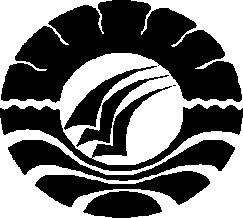 UNIVERSITAS NEGERI MAKASSARFAKULTAS ILMU PENDIDIKANPROGRAM STUDI PENDIDIKAN GURU SEKOLAH DASARAlamat: 1. Kampus IV UNM Tidung Jl. Tamalate 1 Kota Makassar2. Kampus UNM V Kota Pare-pare 3. Kampus VI UNM Kota Watampone Telepon/Fax: 0411.4001010-0411.883.076-0421.21698-0481.21089Laman: www.unm.ac.idPERSETUJUAN PEMBIMBINGSkripsi dengan Judul : “Pengaruh Penggunaan Media Video Pembelajaran IPA Terhadap Minat Belajar Siswa Kelas III SD Inpres Lanraki 2 Kecamatan Tamalanrea Kota Makassar”.Atas Nama:		Nama			: Nurul Rezky Fausiah	NIM				: 1347042160	Program Studi		: Pendidikan Guru Sekolah Dasar	Fakultas		: Ilmu PendidikanSetelah diperiksa dan diteliti serta dilaksanakan ujian skripsi pada hari Senin, 31 Juli 2017 dan dinyatakan LULUS.Makassar,      Agustus 2017Pembimbing I						    Pembimbing IIHamzah Pagarra, S.Kom., M.Pd			   Dr. Andi Nurrochmah, M.PdNIP. 19750902 200604 1 002				   NIP. 19580518 198503 2 001Disahkan:Ketua Program StudiAhmad Syawaluddin, S.Kom., M.PdNIP. 197410252006041001